Заявка на участие в Интеллектуальной игре «Брейн-ринг»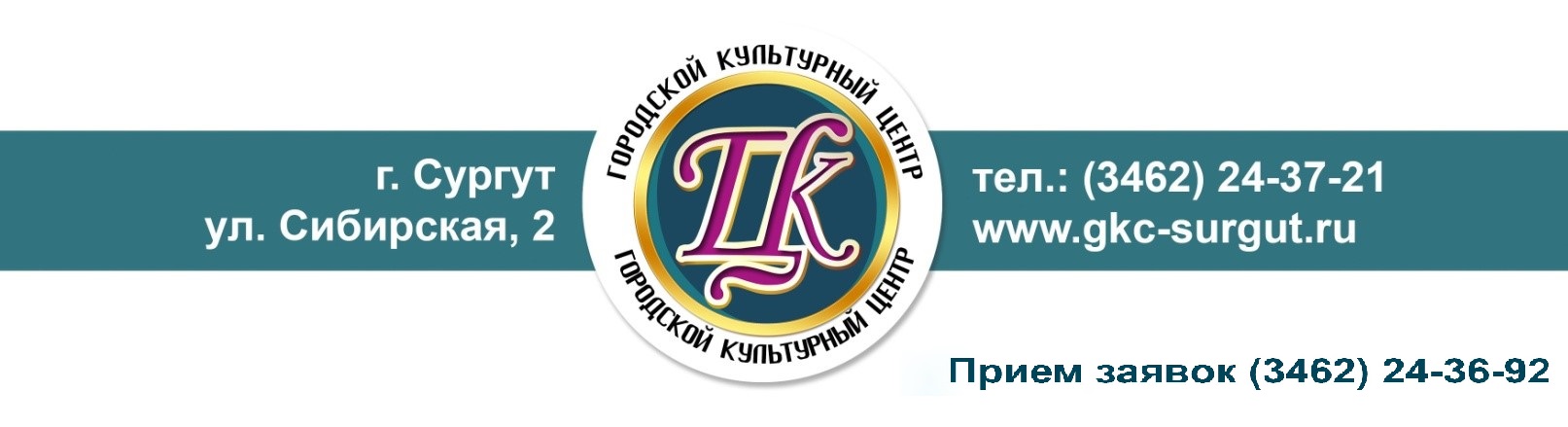 от (Название учебного заведения)Дата и время проведения: 28 января 2017 года в 18.00 часовМесто проведения: Городской культурный центр (ул. Сибирская, д. 2)Название команды_________________________________________________*Контактный телефон хотя бы одного участника команды (желательно мобильный) __________________________________________________ № п/пФ.И.О. участника командыКонтактный телефон*1(капитан)2(участник)3(участник)4(участник)5(участник)6(участник)